ORACIÓN MARTES 26 DE JUNIO DE 2018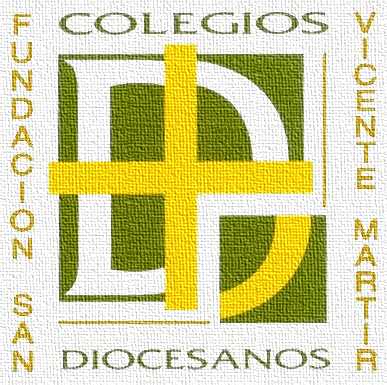 Pelayo                  Salmo 143, 1-10 
                                Oración por la victoria y por la pazBendito el Señor, mi Roca,
que adiestra mis manos para el combate,
mis dedos para la pelea;

mi bienhechor, mi alcázar,
baluarte donde me pongo a salvo,
mi escudo y mi refugio,
que me somete los pueblos.

Señor, ¿qué es el hombre para que te fijes en él?
¿Qué los hijos de Adán para que pienses en ellos?
El hombre es igual que un soplo;
sus días, una sombra que pasa.

Señor, inclina tu cielo y desciende,
toca los montes, y echarán humo,
fulmina el rayo y dispérsalos,
dispara tus saetas y desbarátalos.

Extiende la mano desde arriba:
defiéndeme, líbrame de las aguas caudalosas,
de la mano de los extranjeros,
cuya boca dice falsedades,
cuya diestra jura en falso.

Dios mío, te cantaré un cántico nuevo,
tocaré para ti el arpa de diez cuerdas:
para ti que das la victoria a los reyes,
y salvas a David, tu siervo.
	GLORIA AL PADRE, …LECTURA DEL EVANGELIO                                            Mt 7,6.12-14En aquel tiempo, dijo Jesús a sus discípulos: «No deis lo santo a los perros, ni les echéis vuestras perlas a los cerdos; no sea que las pisoteen con sus patas y después se revuelvan para destrozaros. Así, pues, todo lo que deseáis que los demás hagan con vosotros, hacedlo vosotros con ellos; pues esta es la Ley y los Profetas. Entrad por la puerta estrecha. Porque ancha es la puerta y espacioso el camino que lleva a la perdición, y muchos entran por ellos. ¡Qué estrecha es la puerta y qué angosto el camino que lleva a la vida! Y pocos dan con ellos.»PALABRA DE DIOSORACIÓNSeñor, Dios Padre Todopoderoso, te pedimos por los Colegios Diocesanos y por la Fundación, por las personas que trabajamos en la educación católica, por las familias que la han elegido para sus hijos; especialmente te pedimos que cuides de cada uno de los alumnos de los Colegios Diocesanos y que cuides e inspires a cada profesor.Pon cada día en nuestro corazón el deseo de conocerte y escucharte. Danos sabiduría y discernimiento para poder hacer lo que Tú nos dices, para poder escuchar, corregir y amar como esperas de nosotros en la importante misión de educar y evangelizar contigo en los Colegios Diocesanos. Por Jesucristo nuestro Señor. AMEN